Двадцать второе  заседание 27 СозываРЕШЕНИЕ18 апреля 2017 года № 45аО создании Комиссии по приемке объемов работ в сельском поселении Первомайский сельсовет муниципального района Салаватский район Республики БашкортостанВ целях реализации положений статьи 12.1 Федерального закона от 25 декабря 2008 года № 273-ФЗ «О противодействии коррупции» и в соответствии со статьей 12.3 Закона Республики Башкортостан от 18 марта 2005 года № 162-з «О местном самоуправлении в Республике Башкортостан» Совет сельского поселения Первомайский сельсовет муниципального района Салаватский район Республики Башкортостан РЕШИЛ:          1. Создать комиссию по приемке объемов работ в сельском поселении Первомайский сельсовет муниципального района Салаватский район Республики Башкортостан (Приложение № 1).          2.  Настоящее Решение с приложением обнародовать на информационном стенде Администрации сельского поселения Первомайский сельсовет муниципального района   Салаватский   район   Республики   Башкортостан по адресу: Республика Башкортостан, Салаватский район, с. Первомайский, ул. Советская, 9 и разместить на сайте Администрации муниципального района Салаватский район Республики Башкортостан по адресу: admmaloyaz.bashkortostan.ru.         3. Контроль за исполнением настоящего решения возложить на постоянную комиссию по социально-гуманитарным вопросам Совета сельского поселения Первомайский сельсовет муниципального района Салаватский район Республики Башкортостан.Глава сельского поселения                                                            Ю.Ф. Набиуллина                         Приложение № 1к решению Совета сельского поселенияПервомайский сельсовет муниципального районаСалаватский район Республики Башкортостан от 18 апреля 2017 года № 45аО создании Комиссии по приемке объемов работ в сельском поселении Первомайский сельсовет муниципального района Салаватский район Республики Башкортостан1.Состав Комиссии по приемке объемов работ в сельском поселении Первомайский сельсовет муниципального района Салаватский район Республики Башкортостан состоит из следующих депутатов:1. Александров Валера Владиславович, депутат избирательного округа № 3 (по согласованию);2. Жашковский Олег Александрович, депутат избирательного округа № 5 (по согласованию);3. Занова Ирина Константиновна, управляющий делами сельского поселения Первомайский сельсовет;4. Набиуллина Юлия Фанильевна, глава сельского поселения Первомайский сельсовет;5. Хасиятуллина Флюра Миневалиевна, депутат избирательного округа № 7 (по согласованию).       Башкортостан РеспубликаhыСалауат районымуниципаль районынынПервомай ауылСОВЕТЫ452480, Первомай ауылы,Совет урамы, 9Тел. (34777) 2-75-71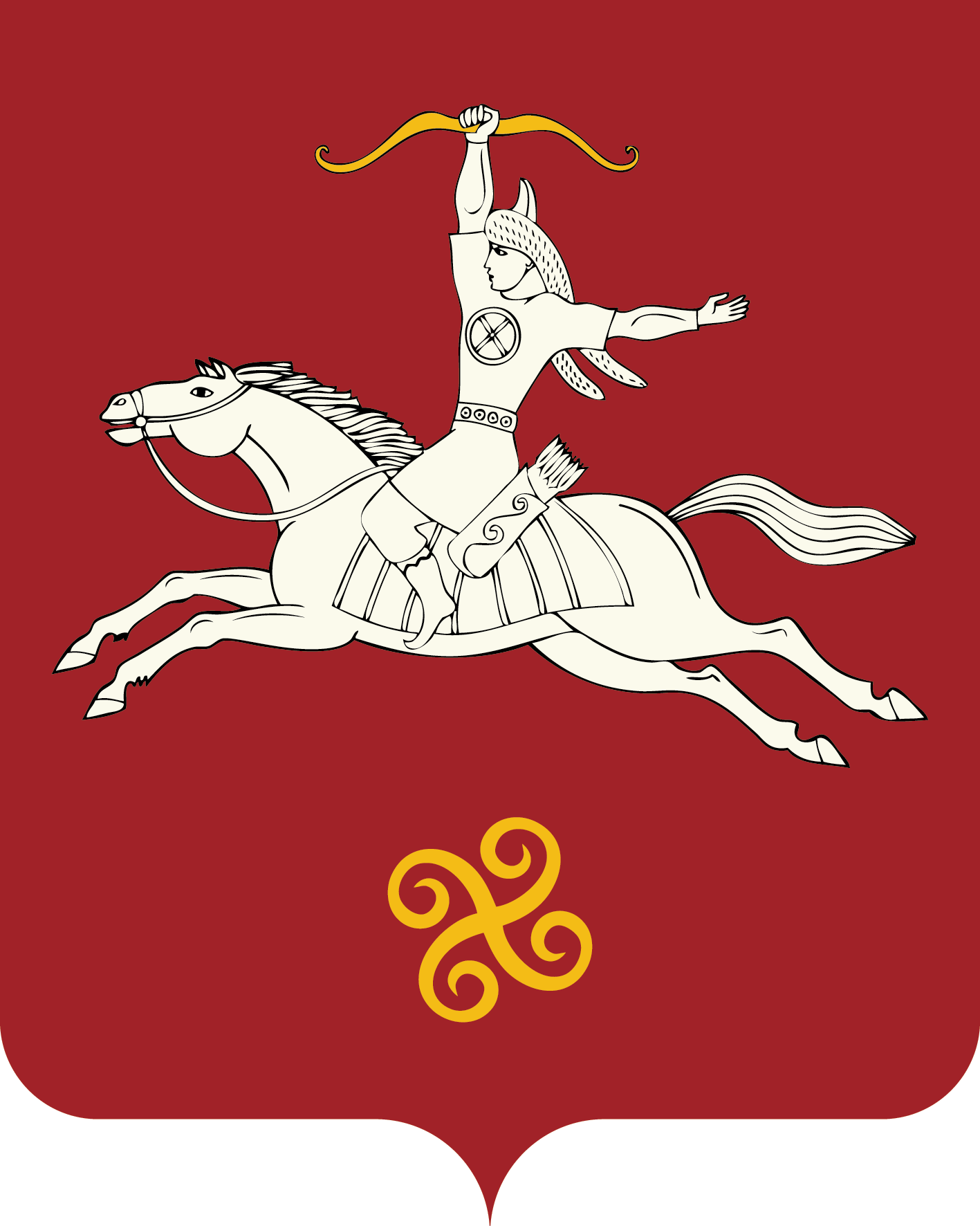 Республика БашкортостанСОВЕТсельского поселенияПервомайский сельсовет муниципального районаСалаватский район452480, с. Первомайский,ул. Советская, 9Тел. (34777) 2-75-71